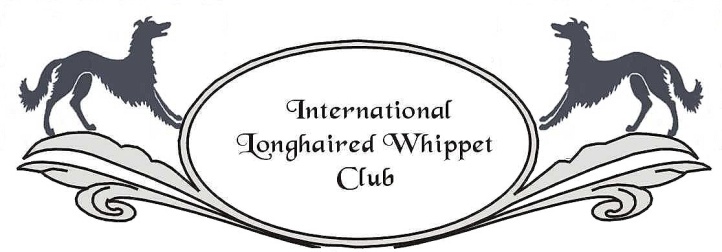 RESULTS OF NEW YORK PUPPY, VETERANS, and JUNIOR HANDLER SWEEPSTAKESAnd ALL BREED MATCH SHOWCampville, NY  May 19, 2012Junior Handler Under 12First Place - Ryan Strope and his Beagle ‘Ravel’Junior Handler 12 and OverFirst Place - Melissa LoPinto and her Longhaired Whippet ‘Roxy’~~~~~~~Best Puppy in Sweepstakes‘Drummer’ Beagle owned by Mary CummingsBest Puppy of Opposite Sex  ‘Lilly’ Cattle Dog owned by Rebecca Gardner~~~~~~~Best Veteran in Sweepstakes ‘Teddy’ (GrCH Claybrook Dartmoor) Longhaired Whippet owned by Sidney HoblitBest Veteran of Opposite Sex‘Skye’ (CH Tova’s The Skye’s The Limit) Longhaired Whippet owned by Linda Centurelli~~~~~~~Best Puppy in Match ‘Anthem’ Beagle owned by Terri Frenia Best Adult in Match ‘Zuko’ Pomeranian owned by Terri Frenia~~~~~~~